COLÉGIO IMACULADA CONCEIÇÃO – DAMAS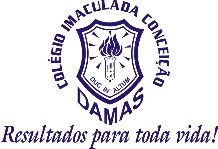 SIMULADO 1º BIMESTRE2ª SÉRIE - 2º DIA (CIÊNCIAS DA NATUREZA E MATEMÁTICA)GABARITOADEEECEBBCDCEABACEBDCCBCBDEEACCECECBDEBAAABEEDADBCCCBBCACDABBCBEDBCBDDBDDDAACADDDEBBEDCBCD